Publicado en México el 20/06/2022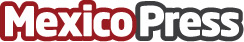 ¿Qué es, para qué sirve y por qué las empresas están solicitando a los colaboradores su CIF actualizado? por De la Paz, Costemalle - DFKEl CIF es la Cédula de Identificación Fiscal, por medio del CIF se acreditas el RFC. Habrá prórroga para la actualización del CIFDatos de contacto:Alejandra PérezMejor gestión más negocio5519594802Nota de prensa publicada en: https://www.mexicopress.com.mx/que-es-para-que-sirve-y-por-que-las-empresas_1 Categorías: Derecho Finanzas Emprendedores Recursos humanos http://www.mexicopress.com.mx